Форум «ИКаРёнок» для дошкольников!        18 января 2020г для дошкольных образовательных организаций из 14 муниципальных районов состоялся Форум «ИКаРёнок» «Интеллектуальная собственность, изобретательство и ТРИЗ»: «Город мастеров» сезон 2019-2020 год. Чтобы принять участие в краевом Форуме команда «Большесосновского детского сада» стала победителем муниципального конкурса технического конструирования среди образовательных организаций Большесосновского района. Команде «Фиксики» (Лоханин Артём, Салова Анна, родители Салов А.А. и Салова В.В.) под руководством тренеров – наставников Трескиной С.В., Кутузовой Н.В. предстояло выполнить немало сложных и изобретательских задач. А именно: представить и защитить творческий проект на тему «Производство и профессии будущего». Несколько недель команда с наставниками, родителями готовили проект «Трактор будущего» для нашей сельской местности, который ездит на аккумуляторе и выполняет разные функции, может работать от солнечной батареи, который команде предстояло защитить на Форуме. В следующем этапе Форума юным творческим изобретателям предстояло выполнить ряд заданий на тему «Мы – изобретатели»: произвести раскодирование матрицы, соотнести информацию, построить модель из конструктора LEGODUPLO. Далее следующее творческое  задание «МЕМО кубики» - дидактическая игра из набора кубиков LEGODUPLO2*2 на создание ассоциативного ряда. Очень интересным и сложным оказалось проектное задание «Картон-мобиль». Команде «Фиксики» совместно с родителями за 30 минут предстояло изготовить подвижный механизм автомобиля из картона, способного без вмешательства членов команды, после объявления судьёй старта проехать по полигону. Форум в городе мастеров прошел в дружеской теплой атмосфере. Все конкурсные испытания детей развлекали роботы Ева и Эва.  Хорошие впечатления, инновационный опыт, новые задумки и идеи вдохновили педагогов на  развитие творчества у детей дошкольного возраста в направлении технического конструирования. К.А. Жужгова, заместитель директора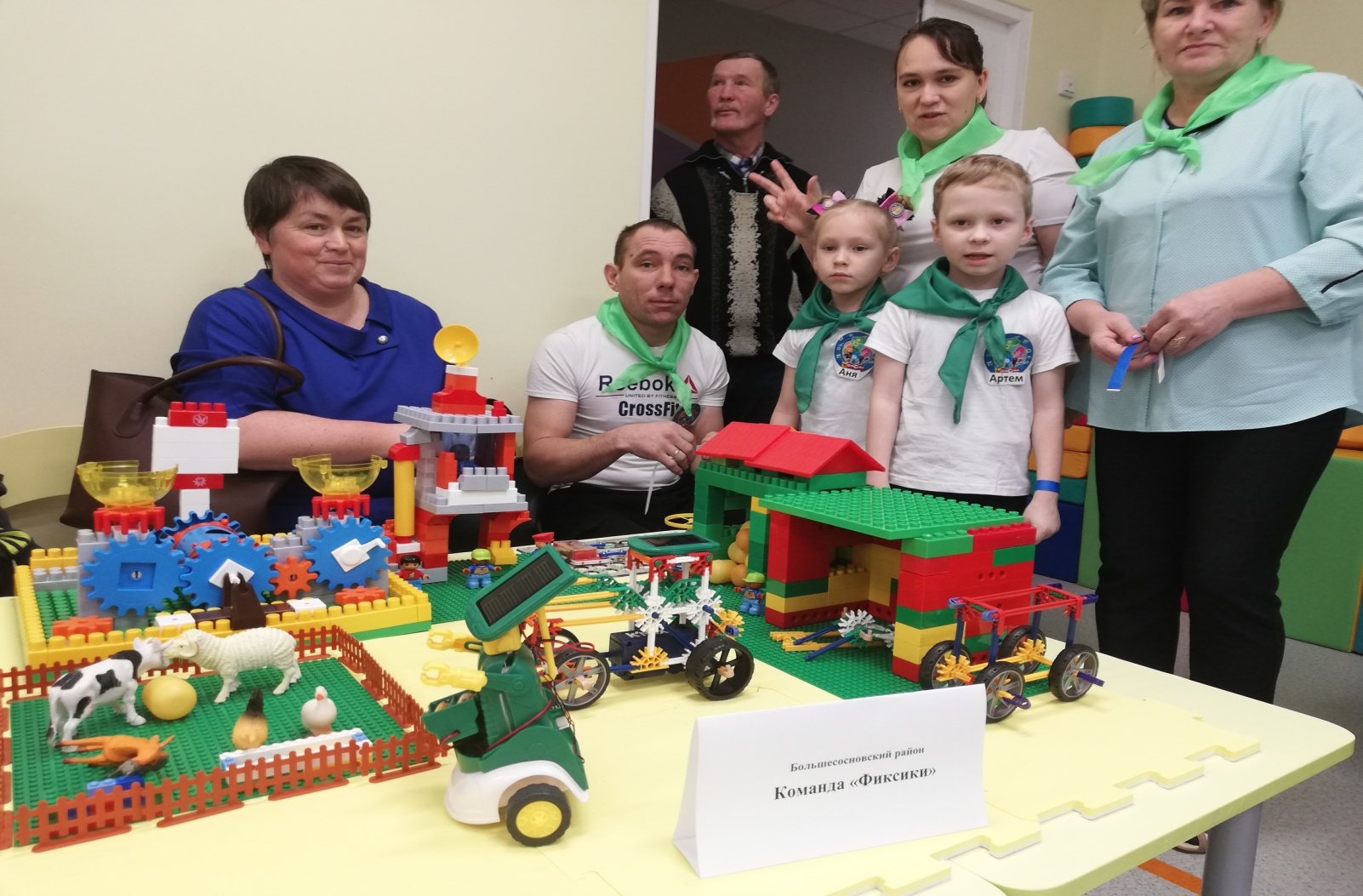 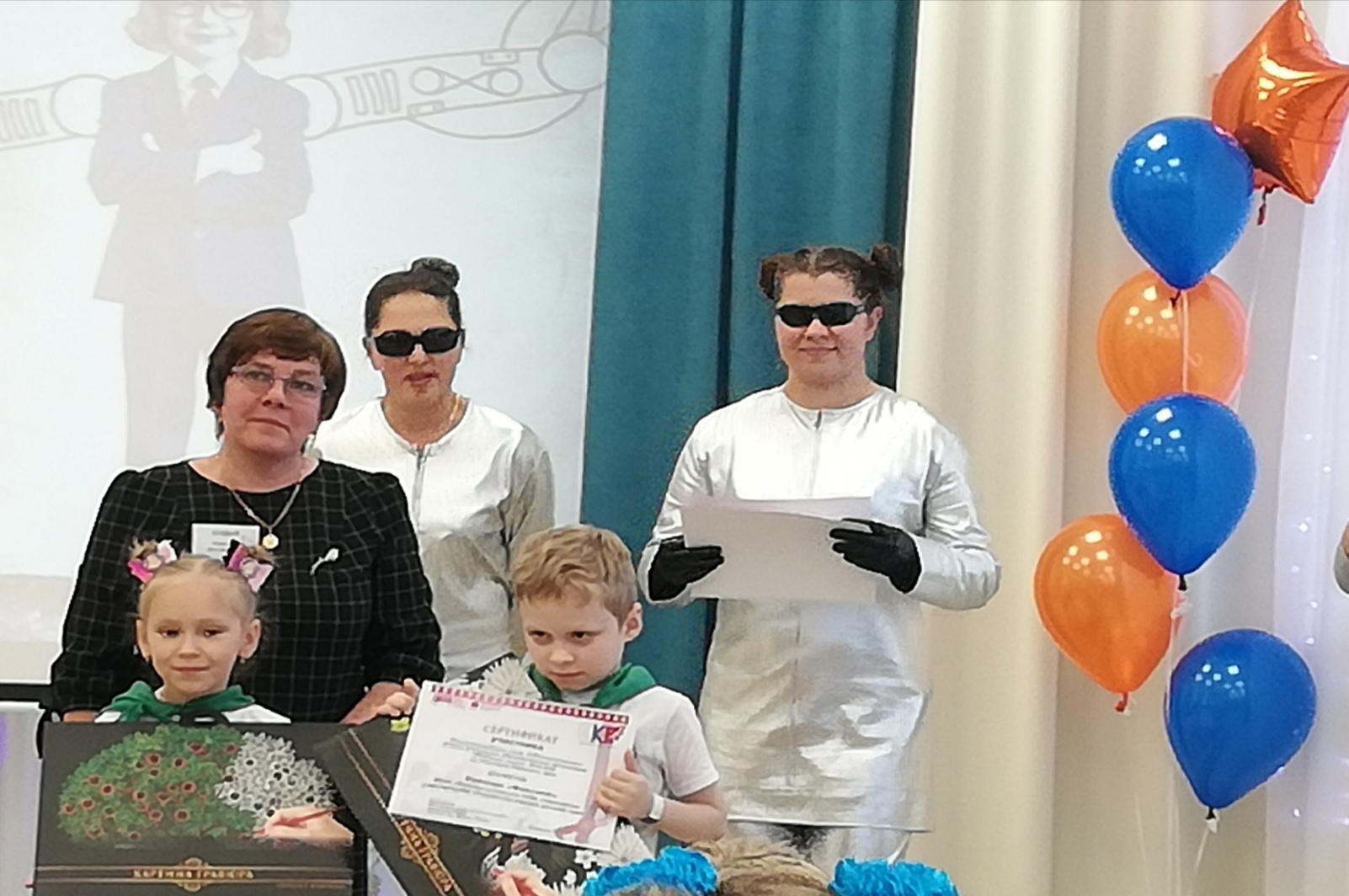 